Our children are born to thrive and succeed.
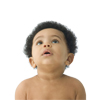 Our children do not need to be prevented or jailed.The Safe and Sound Campaign believes that the most persistent and insidious form of Racial Profiling can be seen in the development of the City’s operating budget and the State’s decision to build another jail.   Baltimore City’s budget disproportionately funds crime control and limits funding for the basic and affirmative opportunities necessary for safe and healthy development.  The state furthers this bias by planning to build a new jail. This insistence on the expectation that young black youth of Baltimore City will cause trouble is an unethical act of racial profiling. Join the Safe and Sound Campaign to stop this practice in our city and make sure our tax dollars are invested in opportunity. Here’s How: Call upon the Mayor and City Council to approve a Supplemental Budget to increase youth opportunities by using the $7.8 million surplus just reported to the City’s Board of Estimates to: Increase funding for after school activities by $4.8 million andAdd funding to keep our recreation centers open and full of fun and enriching activities: $2.8 million Total: $7.6 millionCall upon the Governor and State Legislature to cancel their plans for the new youth jail and use that money to fund alternatives to detention, and expand recreation and youth jobs. 
1) Alternatives to Detention: 	$5 million (capital dollars)  renovate buildings for PACT and apprenticeships; $2 million (operating dollars) to run programs
2) Recreation Centers: 	$60 million (capital dollars) renovate the buildings; $11 million (operating dollars) for activities and youth jobs
3) Schools:  $15 million (capital) renovate school buildingsCALL TYRONE BARNWELL: 410.625.7976 or email tbarnwell@safeandsound.org
FOLLOW US ON:  TWITTER: safeandsoundorg 
FACEBOOK: Baltimore Safe and Sound Campaign  or  I AM BALTIMORE
